Schüler- Homeoffice- Plan		Grundschule Bottendorf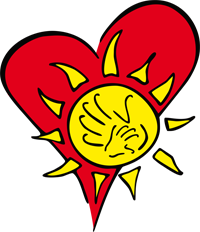 Woche vom  30.03.20 bis 03.04.20		Klasse: 3bViel Spaß und Erfolg beim Üben wünscht dir deine Klassenlehrerin!WochentagDeutsch√Mathematik√HS√MontagWörter mit ssSpb S. 85 Nr. 1-3Ah S. 52 Nr. 1,2Ih S. 52 Nr. 1-4KV Hunderterübergang mit gemischten ZahlenDein Hefter sollte nun fertig sein.Ich freue mich schon, dein Ergebnis zu sehen!Dein Hefter sollte nun fertig sein.Ich freue mich schon, dein Ergebnis zu sehen!DienstagWörter mit ssSpb S. 85 Nr. 4,5Ah S. 52 Nr. 3,4Ih S. 53 Nr. 1-3KV ZehnkampfDein Hefter sollte nun fertig sein.Ich freue mich schon, dein Ergebnis zu sehen!Dein Hefter sollte nun fertig sein.Ich freue mich schon, dein Ergebnis zu sehen!MittwochWörter mit es oder sKV 51Ih Le S. 42/43KV Schriftliche Addition (S. 54)Dein Hefter sollte nun fertig sein.Ich freue mich schon, dein Ergebnis zu sehen!Dein Hefter sollte nun fertig sein.Ich freue mich schon, dein Ergebnis zu sehen!DonnerstagAh S. 49Ih Le S. 44/45KV Schriftliche Subtraktion (S. 55)Dein Hefter sollte nun fertig sein.Ich freue mich schon, dein Ergebnis zu sehen!Dein Hefter sollte nun fertig sein.Ich freue mich schon, dein Ergebnis zu sehen!FreitagAh S. 50Ih Gra S.26/27Ih S. 54/55Dein Hefter sollte nun fertig sein.Ich freue mich schon, dein Ergebnis zu sehen!Dein Hefter sollte nun fertig sein.Ich freue mich schon, dein Ergebnis zu sehen!Das geht immerDein Hefter sollte nun fertig sein.Ich freue mich schon, dein Ergebnis zu sehen!Dein Hefter sollte nun fertig sein.Ich freue mich schon, dein Ergebnis zu sehen!BemerkungenDein Hefter sollte nun fertig sein.Ich freue mich schon, dein Ergebnis zu sehen!Dein Hefter sollte nun fertig sein.Ich freue mich schon, dein Ergebnis zu sehen!